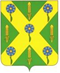 РОССИЙСКАЯ ФЕДЕРАЦИЯОРЛОВСКАЯ ОБЛАСТЬНОВОСИЛЬСКИЙ РАЙОННЫЙ СОВЕТ НАРОДНЫХ ДЕПУТАТОВРЕШЕНИЕ    30 августа 2019 года                                                                 № 850     г. НовосильО внесении изменений в решение Новосильского районного Совета народных депутатов  от 11 апреля 2019 года № 839 «О Реестре наказов избирателейдепутатам Новосильского районногоСовета народных депутатов на 2019 год                                                                     Принято                                                                                                 Новосильским районным  Советом народных депутатов                                                                                                            30 августа 2019 года     Руководствуясь Положением о наказах избирателей депутатам Новосильского районного Совета народных депутатов, утверждённое решением районного Совета народных депутатов № 722 от 18 февраля 2016 года и на основании обращения депутата Новосильского районного Совета народных депутатов Архипова С.Н.,  Новосильский районный Совет народных депутатов решил:     Внести в решение Новосильского районного Совета народных депутатов  от 11 апреля 2019 года № 839  «О Реестре наказов избирателей депутатам Новосильского районного Совета народных депутатов на 2019 год» следующие изменения: - в Приложении по строке 2  в графе «Адрес объекта» вместо слов «Новосильский район с Задушное улицы Монастырская и Центральная» читать «Новосильский район с Задушное улица Монастырская от дома № 30 до дома № 41», в графе «Краткая характеристика наказов» вместо слов «Приобретение и установка светодиодных светильников для уличного освещения» читать «Грейдирование и отсыпка дороги щебнем».ПредседательНовосильского районного Совета народных депутатов 						К.В.ЛазаревГлава Новосильского района 					         А.И.ШалимовПояснительная запискак проекту решения Новосильского районного Совета народных депутатов«О внесении изменений в решение Новосильского районного Совета народных депутатов  от 11 апреля 2019 года № 839 «О Реестре наказов избирателей депутатам Новосильского районного Совета народных депутатов на 2019 год».  Изменения в реестр наказов избирателей депутатам Новосильского районного Совета народных депутатов вносятся на основании статьи 6 Положения о наказах избирателей депутатам Новосильского районного Совета народных депутатов.  В соответствии с указанным Положением депутат районного Совета направляет на имя председателя районного Совета обращение с приложением выписки из протокола схода граждан или копии письменного обращения жителей населённого пункта.  На основании обращений депутата от Вяжевского сельского поселения  Архипова Сергея Николаевича  предлагается внести соответствующие изменения в реестр наказов избирателей. Данные изменения не повлекут за собой дополнительного финансирования мероприятий.